 Организация работы учащихся по выполнению домашних заданийВыполнение ребенком домашних заданий является проблемной сферой для многих семей. Часто дети не справляются с подготовкой уроков самостоятельно (отвлекаются, делают уроки не на должном уровне или тем или иным способом избегают этого), нуждаются в помощи и контроле со стороны родителей.  Сталкиваясь с подобными проблемами, родители обычно задают такие вопросы:  Как правильно помогать ребенку в выполнении домашних заданий?  Какие формы контроля выбрать, чтобы это шло на пользу?  Какими могут быть причины сложностей ребенка? Ниже даны стандартные рекомендации и описаны самые типичные причины сложностей при выполнении домашних заданий. Возможно, они вам помогут в понимании и коррекции сложившейся ситуации. Помощь и контроль. Типичные ошибки родителейЕсть две типичные ошибки, которые родители совершают, помогая ребенку в чем-то или контролируя его действия.  Стараются помочь ребенку, когда он об этом не просил. Руководствуются при этом лучшими побуждениями: чтобы ребенок достиг более хорошего результата, быстрее научился, почувствовал поддержку и т.д. Не помогают, когда, наоборот, ребенок просит в чем-то помочь. Происходит это обычно либо в силу того, что родитель не замечает непрямых сигналов ребенка о том, что требуется помощь (таких, например, как хныканье, резкое захлопывание книжки или тетрадки, жалобы «Не получается!» и проч.) либо из-за чрезмерного стремления родителей научить ребенка самостоятельности, стойкости, волевым качествам. Рекомендации родителям по подготовке домашних заданийРасписание для домашней работы. Составить четкое расписание, когда выполнять домашнюю работу. Вечером обязательно проверьте выполненную домашнюю работу. Многие дети очень волнуются, что могут принести в школу работу с ошибками, и поэтому очень важно, чтобы родители регулярно проверяли работу.  Благодаря этому вырабатывается привычка, к назначенному часу появляется психологическая готовность и предрасположение к умственной работе, даже теряется интерес к игре, прогулке.  При установке часа начала занятий необходимо определить разумное соотношение времени, отводимого на уроки, прогулки, домашние обязанности, чтобы одно не шло в ущерб другому. Распределите задания по важности. Для некоторых детей проблема, с какого задания начинать выполнение домашней работы, превращается в трудный выбор, и они могут долго мучиться этой проблемой. Если вы предпочитаете распределять задания по важности, предложите ребенку, какое задание выполнять самым первым, какое – вторым, и так далее.  Необходимо постоянное место для занятий, где все необходимые предметы находятся под рукой. Так вырабатывается привычка к внутренней мобилизации с момента начала занятий и до тех пор, пока не выработалось умение управлять своим поведением, рабочее место должно быть только местом для занятий (ни игр, ни картинок, ни игрушек, ни посторонних книг, ни цветных карандашей и фломастеров, если они не нужны для текущей работы). Если нет возможности выделить постоянное отдельное место, то в определенный час должно быть безусловно выделено место для занятий. Важное правило – начинать работу немедленно. Чем дольше оттягивается начало работы, тем большее усилие потребуется, чтобы заставить себя приступить к ней. У человека, который систематически начинает работу без промедления, период «втягивания» в работу короткий, дело идет быстрее и эффективнее, а учеба становится источником не только напряженного труда, но и источником удовлетворения. Необходимо наличие перерывов в работе. Нужны единство школьного и домашнего учебного режима, профилактика перегрузок.  Работа должна идти в хорошем темпе – от 1 часа во втором классе до 3 часов у старшеклассников. Сначала проверьте то, что выполнено правильно. Родители часто имеют привычку обращать внимание в первую очередь на ошибки. Когда в следующий раз ребенок принесет вам свою работу на проверку, в первую очередь отметьте, как хорошо он выполнил те задания, которые сделаны без ошибок, правильно написанные слова и т. п. Относительно тех заданий, где допущена ошибка, скажите: «Я думаю, что если ты еще раз проверишь этот пример, у тебя может получиться несколько другой ответ». Избегайте доделывать домашнюю работу за ребенка. Некоторые родители готовы сделать за ребенка всю его домашнюю работу. Хотя исходно мотивом родителей может быть желание помочь ребенку справиться с особо трудным заданием, конечный результат может быть разрушителен. Подытоживая все сказанное, прежде чем сесть помогать ребенку в его домашней работе, убедитесь, что вы не видите никаких симптомов более серьезных проблем. Если же вы будете следовать правилам, о которых было рассказано выше, результат и для детей, и для родителей будет более благоприятным. Контроль на начало занятий. Нужно помочь ребенку найти правильный режим работы, выделить место для занятий, определить наилучший порядок приготовления уроков. Контроль в середине занятий. Воспитать у него стойкую привычку садиться за уроки вопреки желанию поиграть или погулять, сформировать умение быстро включаться в работу, вести ее, не отвлекаясь, и в хорошем темпе. Контроль на окончание занятий. Качество выполнения: все прослушать, просмотреть, сравнить с записями в дневнике. Нельзя, чтобы у школьника не было других обязанностей, кроме учебы: человек, который в течение дня должен сделать много дел, привыкает ценить время, планировать работу, приступать к ней без проволочек. Приучение ребенка к правильному режиму должно сочетаться с вашей самодисциплиной, уважением к ребенку, доброжелательностью, заинтересованностью, разумной требовательностью. Правила оказания помощи и контроля для родителей Чем меньше помощи и контроля, тем лучше. С тем, с чем ребенок может справиться сам, пусть он справляется сам. Помогать и контролировать можно по-разному. Иногда достаточно просто обратить внимание ребенка на что-то («Посмотри, все ли у тебя правильно», «Что тебе еще нужно сделать?», «Напоминаю, что после обеда нужно садиться за уроки»), но бывают и ситуации, когда взрослому приходится фактически делать уроки вместе с ребенком. Важно, чтобы помощь и контроль были дозированными и оказывались по минимуму. К более «массированной» помощи следует прибегать только после того, как не помогла помощь в меньшем объеме. Важно, от кого исходит инициатива. Нужно создавать такую ситуацию, чтобы ребенок сам попросил помочь ему в чем-то и проверить, напомнить и т. д. Если ребенок не просит помочь, а, напротив, с увлечением самостоятельно выполняет какое-то задание, то не следует вмешиваться, даже если у него не очень хорошо и быстро получается, «почерк корявый», «очевидная глупая ошибка» и т. п. Вспомните себя: Вы ведь тоже не сразу научились всему, что умеете сейчас, не сразу все делали без ошибок. Если ребенок просит помочь ему, то надо обязательно помочь (руководствуясь правилами, описанными выше). Есть такой психологический термин «зона ближайшего развития» – это действия, которые на сегодняшний день ребенок не способен выполнить самостоятельно, но способен выполнить с помощью взрослого. То, что сегодня входит в «зону ближайшего развития», в скором времени станет областью самостоятельности ребенка (при условии, что взрослый сможет мягко и своевременно ослабить и свести к нулю свой контроль). А в «зону ближайшего развития» войдут другие действия, задачи, навыки. Фактически именно таким образом происходит расширение сферы самостоятельности и компетентности ребенка. Совместные действия должны осуществляться в спокойной обстановке, тон родителя должен быть доброжелательным. Если просьба ребенка о помощи оборачивается нервотрепкой, скандалом, то в следующий раз он приложит максимум усилий, чтобы обойтись без вас, даже если понимает, что сам не справляется. Лучше избегать также иронии, которую многие дети воспринимают как издевку или высмеивание, а также не допускать того, чтобы совместные занятия излишне затягивались. Если ребенка заставлять «доделать, что надо», когда он, очевидно, устал, то такое выполнение задания сопровождается сильным эмоциональным дискомфортом, вырабатывается своего рода «рефлекс избегания». Существенным является отношение к ошибкам. Часто ошибки ребенка вызывают раздражение у родителя и ссоры. У ребенка в таком случае формируется страх ошибок, который не помогает, а напротив, мешает их исправлять или не допускать. Ошибку лучше воспринимать как своего помощника, сигнализирующего о том, что вот над этим и этим еще нужно поработать. Рекомендации родителям учащихся начальной школыНиже приведен список приемов, которые необходимо знать родителям для оказания помощи школьникам в процессе выполнения домашних заданий. Выполнение распорядка дня.  Распределение заданий по степени сложности.  Выполняйте домашние задания вместе с ребенком, а не вместо него.  Домашнее задание нужно начинать с краткого повторения того, что было пройдено на уроке. Это поможет уточнить, насколько правильно ребенок понял учебный материал.  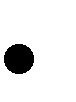 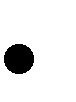 Эффективным оказывается прием «Скажи короче»: ребенку предлагается изложить часть прочитанного одним-двумя предложениями, «как понял».  Для «минуток отдыха» хорошо использовать различные ритмические упражнения (с музыкой и без), физические упражнения на разноименные движения. Например, «Одна рука догоняет другую»: ребенок стоит, опустив руки, на счет раз – одна рука на пояс, два – другая рука на пояс, три – одна рука к плечу, четыре – другая рука. Затем движение идет вниз.  	Упражнение «Хлопки»: ладошками отхлопать ритм 	заучиваемого стихотворения. Более сложный вариант – громкий хлопок обозначает ударный слог в слове. Например: «ЛАМ-па».  	Чтобы избежать двойного выполнения домашнего задания на черновике и в тетради, можно для тренировки руки перед письмом предложить ребенку раскрасить или обвести по контуру крупную картинку карандашом.  	Чтобы облегчить процесс чтения, хорошо использовать подкладывание линейки под читаемую строку. Формирование навыка скорости чтения достигается не большим количеством текста, а чтением коротких абзацев или предложений. Ребенок лучше усвоит текст, если прочтет его по «кусочкам», каждый несколько раз, поскольку удержать в памяти весь текст – сложно. При обучении чтению главная цель – понимание, а не проговаривание вслух, поэтому ребенку необходимо дать возможность понять текст.  Рекомендуется чаще показывать, рассказывать, обыгрывать или рисовать графически ту информацию, которая должна быть усвоена.  	В конце работы необходимо хвалить ребенка за его старание. Страх, отрицательные эмоции снижают способность к обучению у любого человека, тем более у маленького ребёнка.  	Вечером лучше еще раз просто прочитать ребенку то, что ему надо запомнить, а не требовать, чтобы он повторил. Педагоги и родители знают «эффект переучивания», если материал заучивался настолько интенсивно, что это привело к переутомлению и забыванию.  	На протяжении обучения родителям не следует сразу полагаться на самостоятельность ребенка, постепенное освоение школьных навыков, помощь, заинтересованность и искреннее участие окажут положительное действие на овладение знаниями.  Родителям не следует сидеть рядом с ребенком все время, пока он делает уроки.  Выполняйте с ребенком только то, что задано в школе. Не стоит перегружать школьника дополнительными заданиями. Помните, ребенок находится в школе 6-7 часов, а затем его «рабочий день» продолжается, когда он выполняет уроки дома. Жизнь ребенка не должна состоять из одной умственной деятельности! Ребенок – целостное существо, и для его полноценного развития важны движение, общение, труд и творчество. Ограничьте время на приготовление уроков в целом и время совместной вашей работы. Договоритесь с ребенком, что будете работать вместе 1-1,5 часа, но с полной отдачей. Выполнение уроков в течение двух и более часов истощает силы ребенка, в результате умственную работу он связывает только с негативными эмоциями. Ограничение времени совместной работы учит ребенка ценить вашу поддержку и помощь.  Не следует разрешать школьнику сидеть за уроками весь вечер напролет. Иногда родители разрешают ребенку сидеть над домашним заданием несколько часов подряд.  Каковы причины неспособности школьника справиться с заданием дома? Он мог просто не понять новый материал, и поэтому был не в состоянии выполнить домашнее задание. 		Возможно, у ребенка уже сформировалось чувство беспомощности. В этом случае, если он будет долго сидеть над заданием, велика вероятность, что оно будет выполнено родителями. 		У ребенка могут быть серьезные проблемы с обучением в целом, например, по причине несформированности необходимых учебных умений и навыков. 		Ученик не в состоянии справиться с большим объемом задания. Если вы считаете, что ваш ребенок испытывает перегрузку по какому-либо из учебных предметов, обратитесь за разъяснением и помощью к учителю-предметнику или завучу. Выполняя домашние задания с ребенком, придерживайтесь удобного для него темпа.  Не ставьте перед ребенком несколько разноплановых задач одновременно. Например, сидеть прямо, писать красиво, думать быстро. Постоянное торпедирование командами-приказами: «Выпрямись», «Не дергай ногой!», «Не кусай губы!», «Пиши ровно» – приводит к прямо противоположному результату: ребенок тут же отвлекается и ему трудно вновь сосредоточиться. Выделите для себя ту главную задачу (прочитать и разобраться с текстом, понять решение задачи, грамотно переписать упражнение и т. д.), а остальные отодвиньте на другое время. Помощь при заучивании информации из учебника. Требуйте от своего ребенка внимательного прочтения инструкций по выполнению учебных заданий, формулировки вопросов. Учите его детальному изучению содержания материалов учебника, его справочных материалов, правил и инструкций.  Часто школьники не знают, на что им надо обращать внимание в процессе чтения учебного текста. В большинстве учебников в конце каждого параграфа есть вопросы. Родителям стоит обсудить их с ребенком до того, как он начнет читать учебник. Используя такую тактику, школьник будет знать, на какую важную информацию надо обращать внимание. Некоторые дети стремятся запомнить абсолютно все, что написано в учебнике. Тогда целесообразно дать такому ребенку карандаш и попросить его отметить слово или предложение, которое, по его мнению, является ответом на один из вопросов. Рассмотрите возможность записи главы из учебника на аудиофайл. Исследования показывают, что чем больше разных органов чувств используется для получения информации, тем больше вероятность усвоения информации. Для запоминания правил, законов, формул в школьной среде давно существуют разные забавные способы. Наверняка вам известна веселая потешка, помогающая запомнить последовательность названий: «Каждый охотник желает знать, где сидит фазан», в которой первые буквы обозначают цвета радуги. Такие забавные способы помогают сохранить информацию в нашей памяти очень надолго. Если ребенок сделал ошибку, то взрослый должен помочь ему найти ее и исправить. Ваша цель – упростить задачу для ребенка, построить ему такую новую мини-задачу, которая окажется ему по силам и поможет понять причину совершенной ошибки. Например, если ребенок при сложении 27 и 15 получает 32, вы его спрашиваете: «А сколько будет 17 и 15?». Получив ответ в новой задаче – 32, ребенок натыкается на противоречие: 15 складывается с разными числами, а ответ один! Так он приводит его к обнаружению ошибки.  11) Сначала проверить то, что выполнено правильно.  А относительно заданий, в которых допущена ошибка, сказать ребенку: «Я думаю, что если ты еще раз проверишь этот пример, то у тебя может получиться несколько другой ответ». Это побудит ученика вернуться к заданию без отвращения и чувства бессилия. Иногда целесообразно проверять домашнее задание по частям, сразу после того как школьник решил задачу, выполнил упражнение. Когда ребенок может полностью перейти на самоконтроль, зависит от его индивидуальных особенностей. Хорошо, чтобы такое умение выработалось к моменту его перехода в среднюю школу. Ученик средних и старших классов должен уже владеть способами самопроверки с помощью логических и образных схем.